B90—APPOSITIVES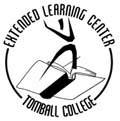 Directions: Underline the appositives in the sentences below.1. I am a student in an excellent institution, North Harris County College.2. Two of my friends from high school, Jan and Mark, enrolled with me.3. I had heard of the high academic standards and individual student concern, qualities which are essential to me. 4. My English course, a requirement for my degree, has been a special joy to me.5. Parts of speech, phrases, clauses, and sentence errors--topics discussed in my English course--have given new meaning to my life.6. I have become skillful in using punctuation marks--commas, semicolons, colons, and quotation marks.7. Writing paragraphs, a task I once deplored, has become one of my favorite weekend activities.8. A storehouse of resource materials, the lab is a primary ingredient to my success in English.9. The most frightening requirement, taking competency tests, has become my most reinforcing experience.10. Having learned all I need to know about appositives, I am eagerly anticipating my next venture--passing the competency test on appositives.